Publicado en Madrid el 07/03/2017 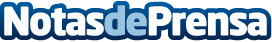 ‘Buscando un sueño’, el libro de la discordia‘Buscando un sueño’ es una novela autobiográfica escrita por el debutante Miguel Ángel Rubiño. En ella narra los acontecimientos más difíciles de su vida, queriendo transmitir así un mensaje de superación y anticapitalismo. Sin embargo, el libro no ha sido bien recibido por el público, que no ha tardado en arremeter contra el autor cuestionando su calidad como escritor e incluso como personaDatos de contacto:Editorial FalsariaNota de prensa publicada en: https://www.notasdeprensa.es/buscando-un-sueno-el-libro-de-la-discordia_1 Categorias: Artes Visuales Literatura Bienestar http://www.notasdeprensa.es